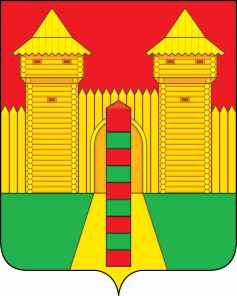 АДМИНИСТРАЦИЯ  МУНИЦИПАЛЬНОГО  ОБРАЗОВАНИЯ «ШУМЯЧСКИЙ   РАЙОН» СМОЛЕНСКОЙ  ОБЛАСТИПОСТАНОВЛЕНИЕот 13.03.2024г. № 128          п. Шумячи          В соответствии со статьями 99, 100 Жилищного Кодекса Российской                   Федерации, на основании списка детей-сирот и детей, оставшихся без попечения родителей, лиц из числа детей-сирот и детей, оставшихся без попечения                      родителей, которые подлежат обеспечению жилыми помещениями,                              утвержденного Приказом Департамента Смоленской области по образованию, науке и делам молодежи от 16.06.2016 г. № 468, постановлением Администрации муниципального образования «Шумячский район» Смоленской области от    07.03.2024 г. №122  «О  включении жилого помещения в специализированный жилищный фонд муниципального образования «Шумячский район» Смоленской области с отнесением к жилому помещению для детей сирот и детей, оставшихся без попечения родителей, лиц из числа детей-сирот и детей, оставшихся без                попечения родителей»          Администрация муниципального образования «Шумячский район»                   Смоленской областиП О С Т А Н О В Л Я Е Т:         1. Предоставить Самусеву Алексею Михайловичу 19.11.2004 года рождения, жилое помещение специализированного жилищного фонда муниципального образования «Шумячский район» Смоленской области - квартиру, расположенную по адресу: Смоленская область, Шумячский район, п. Шумячи, ул. Базарная, дом 50, квартира 8, общей площадью 40,0 кв.м., для временного проживания в ней с правом оформления регистрации по месту жительства.         2. Отделу экономики, комплексного развития и инвестиционной деятельности Администрации муниципального образования «Шумячский район» Смоленской области заключить договор найма жилого помещения для детей-сирот и детей, оставшихся без попечения родителей, лиц из числа детей-сирот и детей, оставшихся без попечения родителей, расположенного по адресу: Смоленская область, Шумячский район, п. Шумячи, ул. Базарная, дом 50, квартира 8, общей площадью 40,0 кв.м., с Самусевым Алексеем  Михайловичем 19.11.2004 года рождения.        3. Настоящее постановление вступает в силу со дня его подписания.И.п. Главы муниципального образования«Шумячский район» Смоленской области                                        Д.А. КаменевО предоставлении жилого помещенияспециализированного жилищного фонда муниципального образования «Шумячский район» Смоленской            области